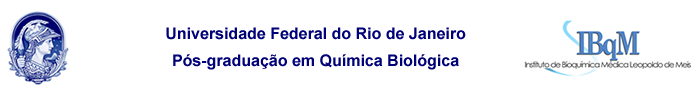 Atividades Didáticas II: Formulário de AvaliaçãoTabela 1: Cronograma de Aulas da Disciplina (adicione linhas, se necessário).Conceito obtido pelo Discente: (   ) A         (   ) B         (   ) C         (   ) DObservações: O discente, para obter o conceito em Atividades Didáticas II, deve desempenhar, como atividade, somente aula tradicional, na qual ele fica responsável pela turma.O discente, para obter o conceito em Atividades Didáticas II, deve ministrar, no mínimo, 30 horas de aula.Rio de Janeiro, 20 de julho de 2023._________________________________________________Assinatura do Docente responsável pela disciplina_________________________________________________Assinatura do(a) Orientador(a)_________________________________________________Assinatura do DiscenteInformações sobre o DiscenteInformações sobre o DiscenteInformações sobre o DiscenteInformações sobre o DiscenteNome Completo:XXXXXXXXXXXXXXXXXXXXXXXXXXXXXXXXXXXXXXXXXXXXXXXXXXXXXXXXXXXXXXXNível:(   ) Mestrado         (   ) Doutorado  Área de Concentração:(   ) Química Biológica         (   ) Educação, Difusão e Gestão em BiociênciasOrientador(a):XXXXXXXXXXXXXXXXXXXXXXXXXXXXXXXXXXXXXXXXXXXXXXXXXXXXXXXXXXXXXXXInformações sobre a Disciplina MinistradaInformações sobre a Disciplina MinistradaInformações sobre a Disciplina MinistradaInformações sobre a Disciplina MinistradaInformações sobre a Disciplina MinistradaInformações sobre a Disciplina MinistradaInformações sobre a Disciplina MinistradaInformações sobre a Disciplina MinistradaNome da Disciplina:XXXXXXXXXXXXXXXXXXXXXXXXXXXXXXXXXXXXXXXXXXXXXXXXXXXXXXXXXXXXXXXXXXXXXXXXXXXXXXXXXXXXCódigo da Disciplina:Código da Disciplina:XXXXXXDocente Responsável:XXXXXXXXXXXXXXXXXXXXXXXXXXXXXXXXXXXXXXXXXXXXXXXXXXXXXXXXXXXXXXXXXXXXXXXXXXXXXXXXXXXXSIAPE:XXXXXXXXXXXXXXOrigem da Disciplina:(   ) Graduação do IBqM         (   ) Pós-graduação do IBqM         (   ) Outro (informar abaixo):(   ) Graduação do IBqM         (   ) Pós-graduação do IBqM         (   ) Outro (informar abaixo):(   ) Graduação do IBqM         (   ) Pós-graduação do IBqM         (   ) Outro (informar abaixo):(   ) Graduação do IBqM         (   ) Pós-graduação do IBqM         (   ) Outro (informar abaixo):(   ) Graduação do IBqM         (   ) Pós-graduação do IBqM         (   ) Outro (informar abaixo):(   ) Graduação do IBqM         (   ) Pós-graduação do IBqM         (   ) Outro (informar abaixo):(   ) Graduação do IBqM         (   ) Pós-graduação do IBqM         (   ) Outro (informar abaixo):XXXXXXXXXXXXXXXXXXXXXXXXXXXXXXXXXXXXXXXXXXXXXXXXXXXXXXXXXXXXXXXXXXXXXXXXXXXXXXXXXXXXXXXXXXXXXXXXXXXXXXXXXXXXXXXXXXXXXXXXXXXXXXXXXXXXXXXXXXXXXXXXXXXXXXXXXXXXXXXXXXXXXXXXNome do curso em que a Disciplina foi ministrada:Nome do curso em que a Disciplina foi ministrada:Nome do curso em que a Disciplina foi ministrada:XXXXXXXXXXXXXXXXXXXXXXXXXXXXXXXXXXXXXXXXXXXXXXXXXXXXXXXXXXXXXXXXXXXXXXXXXXXXXXXXXXXXXXXXXXXXXXXXXXXXXXXXXPeríodo em que a Disciplina foi ministrada:Período em que a Disciplina foi ministrada:Período em que a Disciplina foi ministrada:de XX/XX/20XX a XX/XX/20XXde XX/XX/20XX a XX/XX/20XXde XX/XX/20XX a XX/XX/20XXde XX/XX/20XX a XX/XX/20XXde XX/XX/20XX a XX/XX/20XXA turma estava dividida:(   ) Sim         (   ) Não  (   ) Sim         (   ) Não  Número de alunos por turma:XXXXXXXXCarga horária total ministrada pelo Discente:Carga horária total ministrada pelo Discente:XX HorasXX HorasXX HorasXX HorasXX HorasXX HorasDataConteúdo ProgramáticoResponsável: 
Docente ou DiscenteCarga horária total da atividadeHoras dedicadas na atividade tendo o Discente como responsávelXX/XX/XXXXXXXXXXXXXXXXXXXXXXXXXXXXXXXXXXXXXXXXXXX/XX/XXXXXXXXXXXXXXXXXXXXXXXXXXXXXXXXXXXXXXXXXXX/XX/XXXXXXXXXXXXXXXXXXXXXXXXXXXXXXXXXXXXXXXXXXX/XX/XXXXXXXXXXXXXXXXXXXXXXXXXXXXXXXXXXXXXXXXXXX/XX/XXXXXXXXXXXXXXXXXXXXXXXXXXXXXXXXXXXXXXXXXXX/XX/XXXXXXXXXXXXXXXXXXXXXXXXXXXXXXXXXXXXXXXXXXX/XX/XXXXXXXXXXXXXXXXXXXXXXXXXXXXXXXXXXXXXXXXXXX/XX/XXXXXXXXXXXXXXXXXXXXXXXXXXXXXXXXXXXXXXXXXXX/XX/XXXXXXXXXXXXXXXXXXXXXXXXXXXXXXXXXXXXXXXXXXX/XX/XXXXXXXXXXXXXXXXXXXXXXXXXXXXXXXXXXXXXXXXXXX/XX/XXXXXXXXXXXXXXXXXXXXXXXXXXXXXXXXXXXXXXXXXXX/XX/XXXXXXXXXXXXXXXXXXXXXXXXXXXXXXXXXXXXXXXXXXX/XX/XXXXXXXXXXXXXXXXXXXXXXXXXXXXXXXXXXXXXXXXXXX/XX/XXXXXXXXXXXXXXXXXXXXXXXXXXXXXXXXXXXXXXXXXXX/XX/XXXXXXXXXXXXXXXXXXXXXXXXXXXXXXXXXXXXXXXXX